Fakultet for allmennvitenskapelige fagEKSAMEN 3531(N)  «Det athenske demokratiet»   10.12.2015Tid:			3 timerMålform: 		Bokmål/nynorskSidetal: 		2 (inkludert denne)Hjelpemiddel:	Ingen			Merknader:		Ingen Vedlegg:                Ingen BokmålHvilke muligheter hadde enkeltpersoner i Athen til å sette sitt preg på politikken, og hvordan sikret athenerne seg mot politisk elitisme og demagogi («folkeforførelse»)? NynorskKva mogelegheiter hadde enkeltpersonar i Athen til å sette preg på politikken, og korleis sikra athenarane seg mot politisk elitisme og demagogi («folkeforføring»)?   Sensuren finner du på StudentWeb.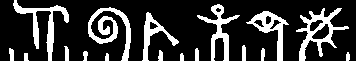 Høgskolen i TelemarkHøgskolen i Telemark